EMC 6ème.THEME 2 : Etre citoyen, vivre en société.Programme cycle 3 :AXE 1 : Sensibilité : 3/ a/ Comprendre le sens des symboles de la RépubliqueAXE 2 : Le droit et la règle : 2/ a/ Reconnaître les principes et les valeurs de la République et de l’UEAXE 3 : Le jugement : 1/ a et b : Prendre part à un débat, nuancer son point de vue en tenant compte du point de vue des autres.2/ Distinguer son intérêt personnel de l’intérêt collectif (notion de bien commun, valeurs personnelles et collectives)AXE 4 : L’engagement : 1/b/ pouvoir expliquer ses choix et ses actes2/a/ Savoir participer et prendre sa place dans un groupeObjectifs :Savoir faire : savoir lire une consigne.Savoir être : prendre la parole en public/ respecter règles du débatDémarche:En demi-groupe, deux séances d’une heure (autre groupe au CDI pour éducation aux médias)Séance 1 : Vivre en société : être un individu au sein d’un collectif.Objectif 1 : Méthodologie.Tu ne vas pas tout de suite répondre aux questions mais tu vas travailler sur les consignes demandées : 1/ Pour chaque consigne ci-dessous, encadre en rouge les verbes qui t’indiquent ce qu’il faut faire.2/ Souligne en rouge ce qui est concerné par cette action.3/ Entoure en bleu les autres indices que tu dois prendre en compte pour répondre (manière de répondre, lieu de la réponse…)Voici les consignes !1/ Lis le texte ci-dessus. 2/ Relève le nom des personnages principaux de cette histoire :…………………………3/ Souligne en bleu ce que fait le père de Jules dans le texte. 4/ Souligne en rouge pourquoi il le fait.4/ Réponds à la question posée à la fin du texte : ………………………………………………..……………………………………………………………………………………………………………………………………………………………………………………………………………………………………………………………………………………………………………………………………………………Réponds ensuite aux questions.Puis activité en groupe à l’oral : synthèse sur intérêt personnel et intérêt général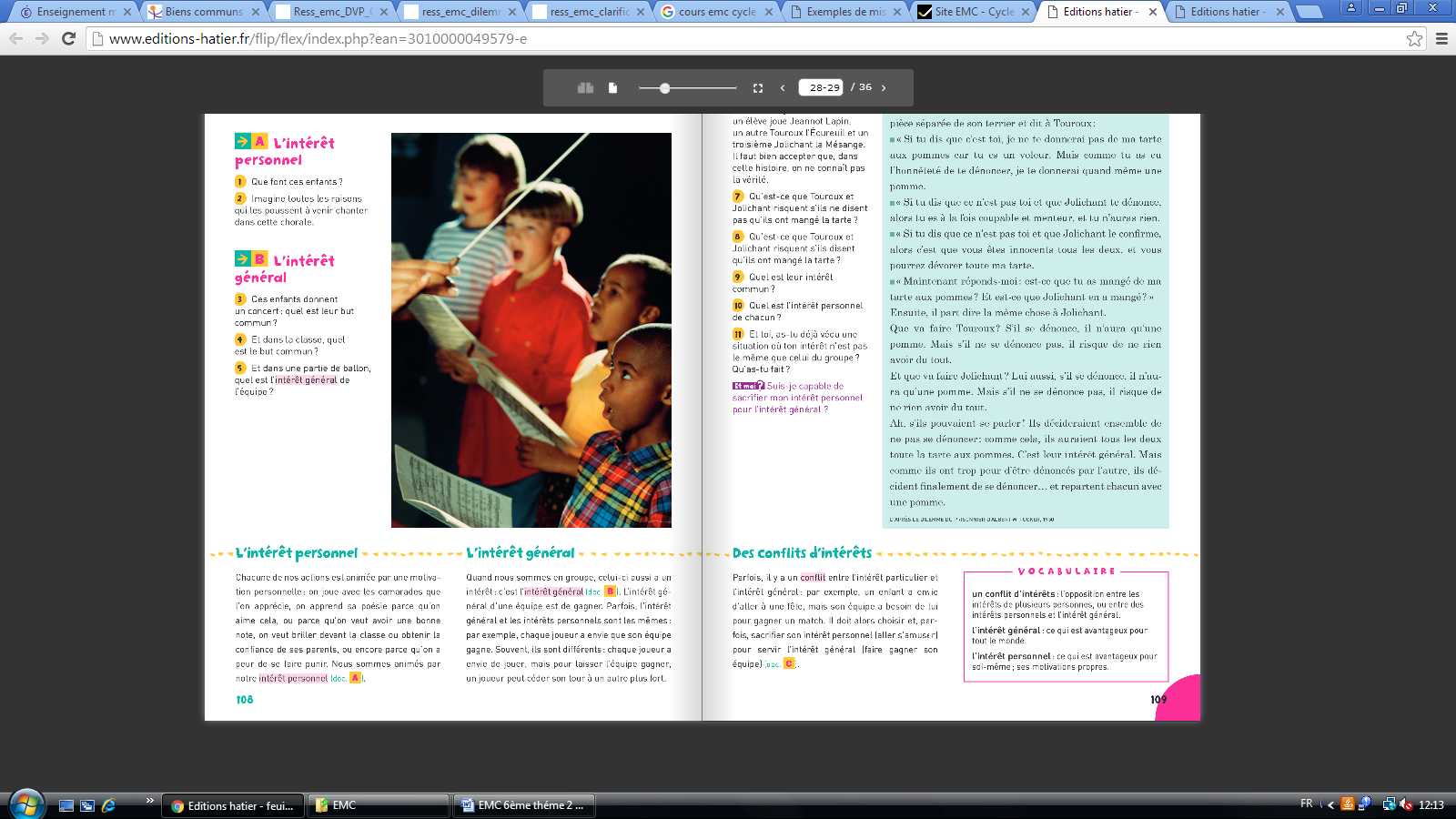 Objectif 2 : Prendre la parole en public ; respecter les règles du débat.	Travail d’abord en groupe à l’oral  sur cette activité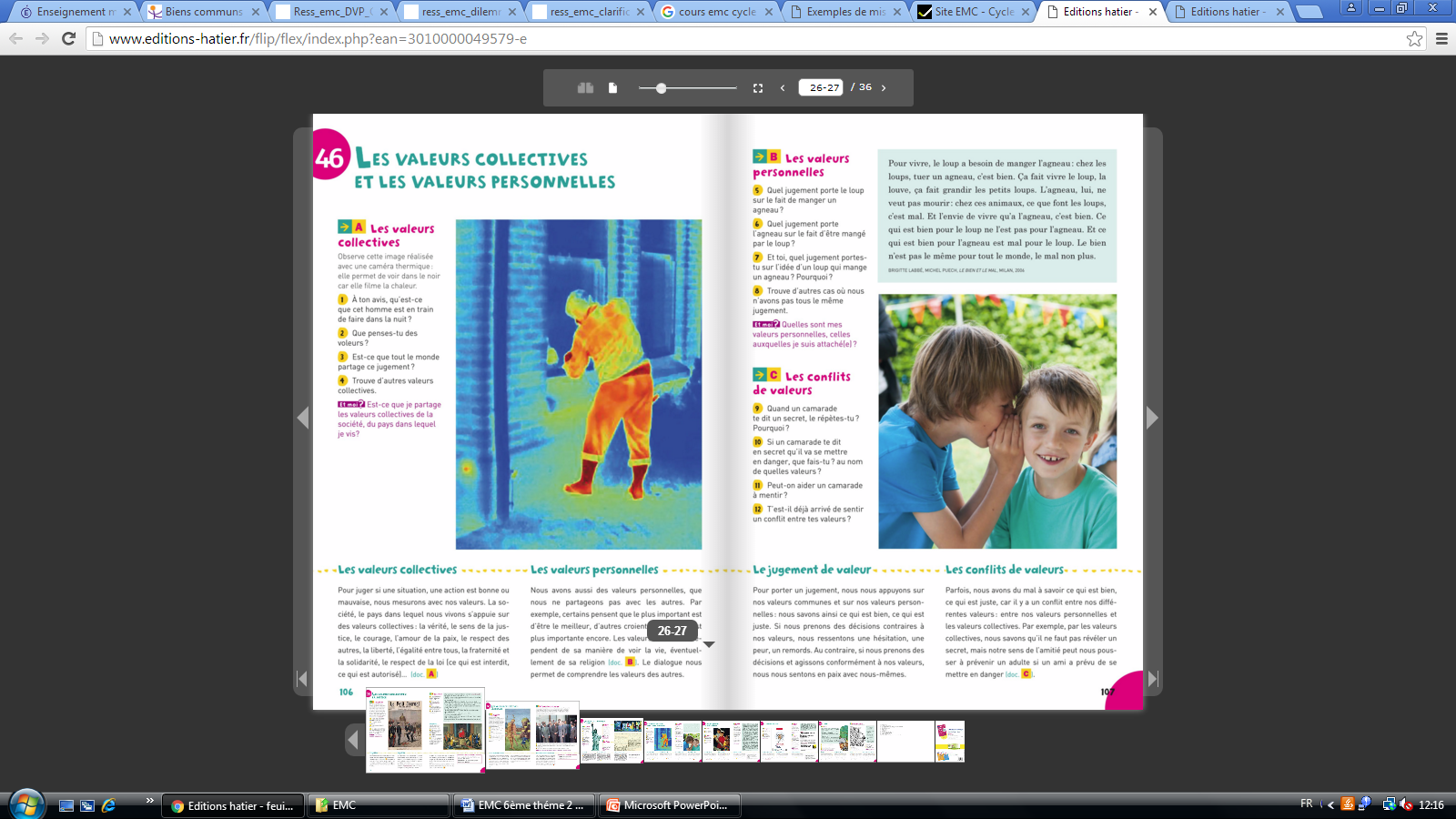 1/ As-tu compris l’histoire ? Peux-tu la reformuler en quelques phrases ?2/ Pourquoi le chien et le loup ne sont-ils pas d’accord ?3/ A quelle valeur le chien accorde t-il de l’importance ? 4/ A quelle valeur le loup accorde t-il plus d’importance ?Séance  2 : Etre citoyen : les valeurs et les symboles de la République.Support : Presse jeunesse « Mon petit quotidien ».Exercice 1 : Lis bien les consignes puis réponds aux questions à partir des fiches p 10/11 de Mon Petit quotidien. Quand tu as fini, échange tes réponses avec celle de ton camarade :Si tu penses qu’il a mal lu ou mal compris une consigne mets une croix devant sa réponse. Si tu penses que sa réponse est fausse, mets deux croix.Question 1 : Quelles sont les cinq  grandes valeurs de la République française ?...................................……………………………………………………………………………………………………………Cherche dans les pages 10 et 11 la phrase courte qui énonce ses valeurs et entoure-la.Question 2 : Relève la phrase qui définit la laïcité :………………………………………………………………..……………………………………………………………………………………………………………Question 3 : Qui est citoyen en France ?..................................................................................Explique à l’aide de deux arguments pourquoi on peut dire que la France est une démocratie :....……………………………………………………………………………………………………………………………………………………………………………………………………………………………………………………………………………………………………………………………………………………………………………………………………………………………………………………Question 4 : Cite deux  exemples de libertés garanties par la république française : …………………………………………………………………………………………………………..……………………………………………………………………………………………………………Question 5 : De quel texte les pays du monde se sont-ils inspirés pour  écrire la Déclaration universelle des droits de l’homme ?..........................................................................................Exercice 2 : Complète le tableau suivant à l’aide des pages 12/13.Nom du symboleQuand est-il apparu ?Où le trouve –t-on ?